石龙镇开展“文明交通 安全出行”主题宣传志愿服务活动为进一步推动创建全国文明城区工作走深走实，切实提高辖区广大群众交通安全意识和文明素养，营造良好的交通安全环境。11月17日上午，石龙镇新时代文明实践所组织志愿者开展以“文明交通 安全出行”为主题的志愿宣传服务活动。头戴小红帽，身穿红马甲，志愿者们利用赶场天走上场镇，向过往群众宣传交通安全知识，温馨提示过往车辆与行人遵守交通规则，劝阻随意横穿马路、车辆占道等不文明交通行为。同时，向辖区群众发放交通安全主题宣传资料260余份，积极引导辖区群众在日常生活中遵守交通法规，文明出行，共同营造和谐安全稳定的交通环境。一名路过车主说道：大家如果都能做到遵守交通规则、文明出行，那将减少很多交通事故，大家出行才安全呀。”下一步，石龙镇将会继续强化交通安全宣传，积极营造良好交通环境，帮助辖区广大群众树立文明交通意识和安全意识，养成自觉遵守交通法规，安全文明出行的良好习惯。责编人员：胡 宇联系电话：15310257963分管领导：蔺锡瑜联系电话：66471071附图：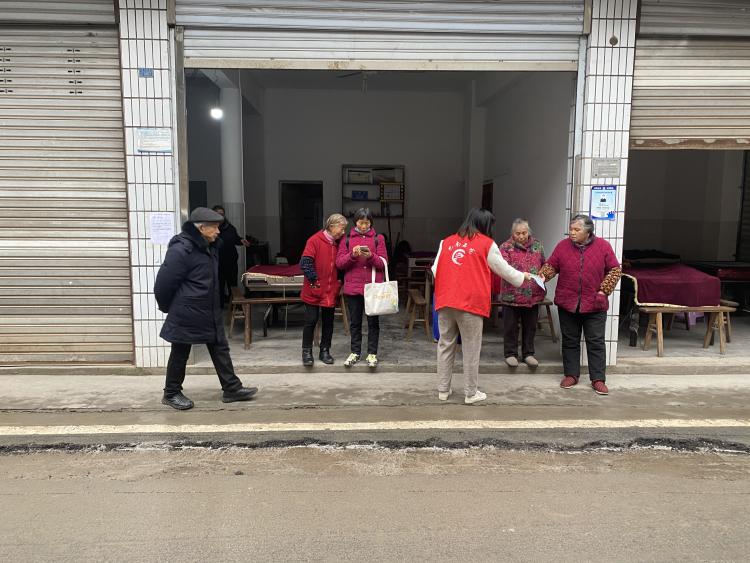 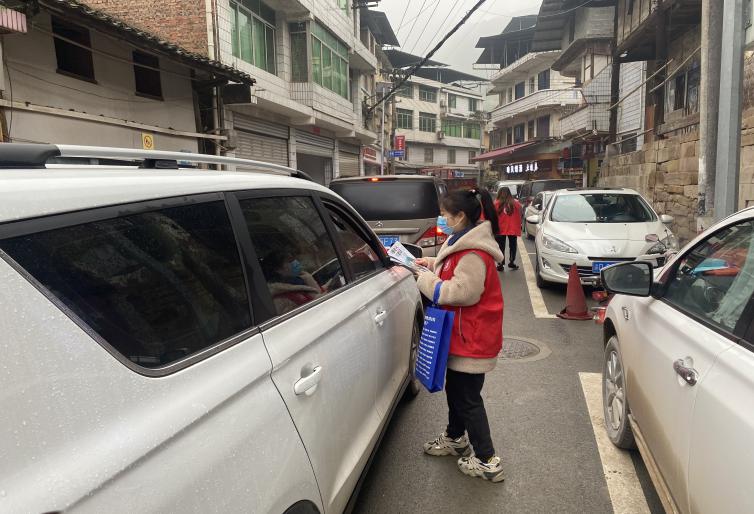 